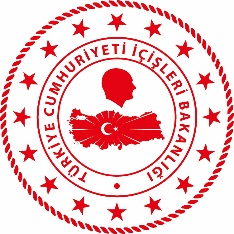 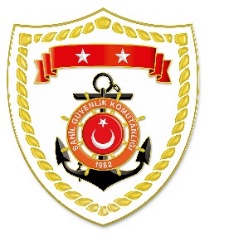 SG Marmara ve Boğazlar Bölge KomutanlığıSG Ege Deniz Bölge KomutanlığıS.NUTARİHTESPİTUYGULANAN İDARİ PARA CEZASI MİKTARI (TL)CEZANIN KESİLDİĞİİL/İLÇE-MEVKİİAÇIKLAMA124 Mayıs 2023İzin belgesi olmadan su ürünü nakli yapmak33.122İSTANBUL/Sarıyer1 işlemde 33.122 TL idari para cezası uygulanmıştır.S.NUTARİHTESPİTUYGULANAN İDARİ PARA CEZASI MİKTARI (TL)CEZANIN KESİLDİĞİİL/İLÇE-MEVKİİAÇIKLAMA124 Mayıs 2023Yasak zamanda kara kıllı midye avcılığı yapmak8.938İZMİR/BalçovaToplam 31 işlemde 670.848 TL idari para cezası uygulanmıştır.224 Mayıs 2023Gerçek kişiler için ruhsat tezkeresi olmamak13.248İZMİR/BalçovaToplam 31 işlemde 670.848 TL idari para cezası uygulanmıştır.324 Mayıs 2023Yasak sahada amatör su ürünleri avcılığı yapmak(2 işlem)4.137İZMİR/ÇiğliToplam 31 işlemde 670.848 TL idari para cezası uygulanmıştır.424 Mayıs 2023Yasak sahada deniz patlıcanı avcılığı yapmak(4 işlem)22.512İZMİR/GüzelbahçeToplam 31 işlemde 670.848 TL idari para cezası uygulanmıştır.524 Mayıs 2023İzinsiz su ürünleri nakletmek16.561İZMİR/GüzelbahçeToplam 31 işlemde 670.848 TL idari para cezası uygulanmıştır.624 Mayıs 2023Yasak sahada dip trolü ile su ürünleri avcılığı yapmak (5 işlem)162.302İZMİR/GüzelbahçeToplam 31 işlemde 670.848 TL idari para cezası uygulanmıştır.724 Mayıs 2023Ruhsat tezkeresinde belirtilen av aracı dışında av aracı ile avcılık yapmak16.558İZMİR/GüzelbahçeToplam 31 işlemde 670.848 TL idari para cezası uygulanmıştır.824 Mayıs 2023Bakanlıkça belirlenen karaya çıkış noktası dışında bir yerden karaya su ürünleri çıkartmak19.870İZMİR/GüzelbahçeToplam 31 işlemde 670.848 TL idari para cezası uygulanmıştır.924 Mayıs 2023Gerçek kişiler için ruhsat tezkeresi olmamak13.248İZMİR/GüzelbahçeToplam 31 işlemde 670.848 TL idari para cezası uygulanmıştır.1024 Mayıs 2023Yasak sahada dip trolü ile su ürünleri avcılığı yapmak (4 işlem)162.302İZMİR/GüzelbahçeToplam 31 işlemde 670.848 TL idari para cezası uygulanmıştır.1124 Mayıs 202312 metre altı gemide modifiye edilmiş ekipman bulundurmak16.558İZMİR/GüzelbahçeToplam 31 işlemde 670.848 TL idari para cezası uygulanmıştır.1224 Mayıs 2023Gerçek kişiler için su ürünleri ruhsat tezkeresini ibraz edememek6.620İZMİR/GüzelbahçeToplam 31 işlemde 670.848 TL idari para cezası uygulanmıştır.1324 Mayıs 2023Yasak sahada dip trolü ile su ürünleri avcılığı yapmak (5 işlem)162.302İZMİR/GüzelbahçeToplam 31 işlemde 670.848 TL idari para cezası uygulanmıştır.1424 Mayıs 2023Ruhsat tezkeresinde belirtilen av aracı dışında av aracı ile avcılık yapmak16.558İZMİR/GüzelbahçeToplam 31 işlemde 670.848 TL idari para cezası uygulanmıştır.1524 Mayıs 2023Avladığı ürünlere ilişkin kayıtları usulüne uygun tutmamak9.264İZMİR/GüzelbahçeToplam 31 işlemde 670.848 TL idari para cezası uygulanmıştır.1624 Mayıs 2023Bakanlıkça belirlenen karaya çıkış noktası dışında bir yerden karaya su ürünleri çıkartmak19.870İZMİR/GüzelbahçeToplam 31 işlemde 670.848 TL idari para cezası uygulanmıştır.